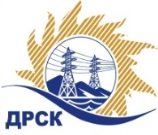 Акционерное Общество«Дальневосточная распределительная сетевая  компания»(АО «ДРСК»)«УТВЕРЖДАЮ»Председатель закупочной комиссии 1 уровня АО «ДРСК»__________________ В.А. Юхимук«___» _______________ 2018 год Организатор – АО «Дальневосточная распределительная сетевая компания» (далее – АО «ДРСК») (Почтовый адрес: 675000, Амурская обл., г. Благовещенск, ул. Шевченко, 28, тел. 8 (4162) 397-208)Представитель Организатора: Коврижкина Елена Юрьевна, специалист 1 категории отдела конкурсных закупок, тел. 8 (4162) 397-208,  e-mail:okzt5@drsk.ru Заказчик – АО «Дальневосточная распределительная сетевая компания» (далее – АО «ДРСК») (Почтовый адрес: 675000, Амурская обл., г. Благовещенск, ул. Шевченко, 28, тел. 8 (4162) 397-208)Способ закупки и предмет договора: открытый запрос цен на право заключения договора: Мероприятия по строительству и реконструкции для технологического присоединения потребителей г. Белогорск, (с. Васильевка, с. Киселеозерка) и Ромненский район (с. Поздеевка) к сетям 10-0,4 кВ  (Лот № 2182.1)Участники закупки: Только субъекты малого и среднего предпринимательства.Проведение закупки с использованием функционала электронной торговой площадки: да - Единая электронная торговая площадка на Интернет-сайте - https://rushydro.roseltorg.ru. (далее - ЭТП).Количество объема выполняемых работ: В соответствии с Документацией о закупке.Место выполнения работ:  в соответствии с Документацией о закупке.Условия договора: в соответствии с Документацией о закупке.Начальная (предельная) цена закупки: 2 024 485.69 рублей без учета НДС (2 388 893.11  руб. с учетом НДС).Срок предоставления Документации о закупке: с 31.10.2018 года по  12.11.2018 годаПорядок предоставления Документации о закупке: Документация о закупке размещена на сайте в информационно-телекоммуникационной сети «Интернет» www.zakupki.gov.ru  (далее – «Официальный сайт») и предоставляется бесплатно любым заинтересованным лицам.Размер, порядок и сроки внесения платы, взимаемой заказчиком за предоставление Документации:  не взимается.Обеспечение исполнения обязательств Участника закупки: информация о форме, размере и порядке предоставления обеспечения исполнения обязательств Участника закупки приведена в Документации о закупке.Сведения о дате начала и дате и времени окончания приема заявок: Срок начала приема заявок: «31» октября 2018 года.   Срок окончания приема заявок: 15:00 часов местного (Амурского) времени (09:00 часов Московского времени) «12» ноября 2018 года.Место подачи заявок на участие в закупке (адрес): заявки представляются в соответствии с требованиями Документации о закупке через функционал ЭТП - https://rushydro.roseltorg.ru.  Заявки направляются в электронный сейф ЭТП.Дата, время и место рассмотрения заявок и подведения итогов закупки: 17:00 часов местного (Амурского) времени «30» ноября 2018 года по адресу Организатора. Организатор вправе, при необходимости, изменить данный срок.Срок заключения договора: Договор по результатам закупки между Заказчиком и Победителем будет заключен в течение 20 календарных дней, но не ранее чем через 10 (десять) дней после публикации Протокола выбора победителя закупки.Организатор закупки имеет право отказаться от проведения закупки не позднее, чем за 1 (один) календарный день до подведения итогов закупки, не неся никакой ответственности перед Участниками закупки или третьими лицами, которым такое действие может принести убытки. Организатор закупки незамедлительно уведомляет всех Участников закупки об отказе от проведения закупки посредством размещения информации на Официальном сайте.Подробное описание закупаемой продукции и условий Договора, а также процедур закупки содержится в документации по закупке, которая размещена на Официальном сайте и является неотъемлемым приложением к данному извещению.ИЗВЕЩЕНИЕ О ЗАКУПКЕзакупка 2182.1 раздел 2.1.1. ГКПЗ 2018№ 703/УКС«31» октября 2018